タイトル‐サブタイトル‐□（改行1行）高専　つばさ１＊，コセット　ジョン２＊，専門　みずほ１＊，◯◯　◯◯□（改行1行）Approach to an Effective Extensive Reading:Based on Model Core Curriculum□（改行1行）KOSEN Tsubasa, COCET John, SENMON Mizuho, and ◯◯◯□（改行1行）Abstract（見出しボールド）     The abstract of the paper must be around 100 words in length.  The font should be 10.5 point Century.  The first line should be indented by 5 characters from the left margin, with allrun-over lines right justified.◯◯◯◯◯◯◯◯◯◯◯◯◯◯◯◯◯◯◯◯◯◯◯◯◯◯◯◯◯◯◯◯◯◯◯◯◯◯◯◯◯◯◯◯◯◯◯◯◯◯◯◯◯◯◯◯◯◯◯◯◯◯◯◯◯◯◯◯◯◯◯◯◯◯◯◯◯◯◯◯◯◯◯◯◯◯◯◯◯◯◯◯◯◯◯◯◯◯◯◯◯◯◯◯◯◯◯◯◯◯◯◯◯◯◯◯◯◯◯◯◯◯◯◯◯◯◯◯◯◯◯◯◯◯◯◯◯◯◯◯◯◯◯◯◯◯◯◯◯◯◯.□（改行1行）Keywords（見出しボールド）：（全角コロン）（英単語もしくは句で4つまでとし、先頭の文字を大文字とする。句読点は半角カンマを用い、半角2スペース空けて次のキーワードを記す）□（改行1行）1. ◯◯◯◯◯（見出しボールド）　　これは、COCETの論文集『研究論集』の原稿フォーマットを示したものです。　なお、下の2.と 2.1.の場合のように、章のタイトルの直後にこのような文章がない場合は、1.1.との間を「改行1行」する必要はありません。□（改行1行）1.1. ◯◯◯◯◯（見出しボールド）　本文中の日本語は、MS 明朝の日本語フォント注１）、英語はCenturyの英語フォントを使用し、いずれも10.5 ポイントで用いてください。□（改行1行）1.2. ◯◯◯◯◯（見出しボールド）　本文中のすべての算用数字は、桁数に関わらずCenturyで統一してください。ひとつの方法としては、MSワードの場合、執筆後に一度MS明朝でフォントを統一しその後Centuryにすると、数字のフォントは英語に統一できます。ただし本文中に「①」や「②」などが含まれる場合は文字化けする可能性があるので、十分な注意が必要です。□（改行1行）1.3. ◯◯◯◯◯（見出しボールド）　本文中のすべての句読点、括弧は、和文全角で「、」「。」「（　　）」のように記載します。◯◯◯◯◯◯◯◯◯◯◯◯◯◯◯◯◯◯◯◯◯◯◯◯◯◯◯◯◯◯◯◯◯◯◯◯◯◯◯◯◯◯◯◯◯◯◯◯◯◯◯◯◯◯◯◯◯◯◯◯◯◯◯◯◯◯◯◯◯◯◯◯◯◯◯◯◯◯◯◯◯◯◯◯◯。□（改行1行）2. ◯◯◯◯◯◯◯◯◯◯◯◯◯◯◯◯◯◯◯◯◯◯◯◯◯（見出しボールド）2.1. ◯◯◯◯◯◯◯◯◯◯◯◯◯◯◯◯◯◯◯◯◯◯◯◯◯（見出しボールド）◯◯◯◯◯◯◯◯◯◯◯◯◯◯◯◯◯◯◯◯◯◯◯◯◯◯◯◯◯◯◯◯◯◯◯◯◯◯◯◯◯◯◯◯◯◯◯◯◯◯◯◯◯◯◯◯◯◯◯◯◯◯◯◯◯◯◯◯◯◯◯◯◯◯◯◯◯◯◯◯◯◯◯◯◯◯◯◯◯◯◯◯◯◯◯◯◯◯◯◯◯◯◯◯◯◯◯◯◯◯◯◯◯◯◯◯◯◯◯◯◯◯◯◯◯◯◯◯◯◯◯◯◯◯◯◯。□（改行1行）2.2. ◯◯◯◯◯◯◯◯◯◯◯◯◯◯◯◯◯◯◯◯◯◯◯◯◯（見出しボールド）　◯◯◯◯◯◯◯◯◯◯◯◯◯◯◯◯◯◯◯◯◯◯◯◯◯◯◯◯◯◯◯◯◯◯◯◯◯◯◯◯◯◯◯◯◯◯◯◯◯◯◯◯◯◯◯◯◯◯◯◯◯◯◯◯◯◯◯◯◯◯◯◯◯◯◯◯◯◯◯◯◯◯◯◯◯◯◯◯◯◯◯◯◯◯◯◯◯◯◯◯◯◯◯◯◯◯◯◯◯◯◯◯◯◯◯◯◯◯◯◯◯◯◯◯◯◯◯◯◯◯。□（改行1行）3. ◯◯◯◯◯◯◯◯◯◯◯◯◯◯◯◯◯◯◯◯◯◯◯◯◯ （見出しボールド）　◯◯◯◯◯◯◯◯◯◯◯◯◯◯◯◯◯◯◯◯◯◯◯◯◯◯◯◯◯◯◯◯◯◯◯◯◯◯◯◯◯◯◯◯◯◯◯◯◯◯◯◯◯◯◯◯◯◯◯◯◯◯◯◯◯◯◯◯◯◯◯◯◯◯◯◯◯◯◯◯◯◯◯◯◯◯◯◯◯◯◯◯◯◯◯◯◯◯◯◯◯◯◯◯◯◯◯◯◯◯◯◯◯◯◯◯◯◯◯◯◯◯◯。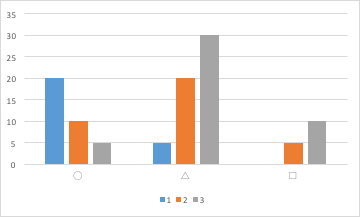                 表1：タイトル                                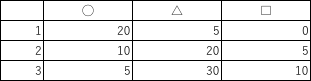 　　　　　　　　　　　　　　　　　　　　　　　　　　　　図1：タイトル　図、表は白黒で作成し、文字は十分に大きく、画像は鮮明なものを用いてください。10.5ポイントのMS明朝を用いて、「表1」「図1」（数字はCentury）のようにタイトル番号をつけ、全角のコロンの後、タイトルを簡潔に付してください。図の場合は下部、表の場合は上部にそれらを置いてください。なお写真とグラフは図として扱います。◯◯◯◯◯◯◯◯◯◯◯◯◯◯◯◯◯◯◯◯◯◯◯◯◯◯◯◯◯◯◯◯◯◯◯◯◯◯◯◯◯◯◯◯◯◯◯◯◯◯◯◯◯◯◯◯◯◯◯◯◯◯◯◯◯◯◯◯◯◯◯◯◯◯◯◯◯◯◯◯◯◯◯◯◯◯◯◯◯◯◯◯◯◯◯◯◯◯◯◯◯◯◯◯◯◯◯◯◯◯◯◯◯◯◯◯◯◯◯◯。　◯◯◯◯◯◯◯◯◯◯◯◯◯◯◯◯◯◯◯◯◯◯◯◯◯◯◯◯◯◯◯◯◯◯◯◯◯◯◯◯◯◯◯◯◯◯◯◯◯◯◯◯◯◯◯◯◯◯◯◯◯◯◯◯◯◯◯◯◯◯◯◯◯◯◯◯◯◯◯◯◯◯◯◯◯◯◯。□（改行1行）4. ◯◯◯◯◯◯◯◯◯◯◯◯◯◯◯◯◯◯◯◯◯◯◯◯◯（見出しボールド）　H26◯◯◯◯◯◯◯◯◯◯◯◯◯◯◯◯◯◯◯◯◯◯◯◯◯◯◯◯◯◯◯◯◯◯◯◯◯◯◯◯◯◯◯◯◯◯◯◯◯◯◯◯◯◯◯◯◯◯◯◯◯◯◯◯◯◯◯◯◯◯◯◯◯◯◯◯◯◯◯◯◯◯◯◯◯◯◯◯◯◯◯◯◯◯◯◯◯◯◯◯◯◯◯◯◯◯◯◯◯◯◯◯◯◯◯◯◯◯◯◯◯◯◯◯◯◯◯◯◯◯◯◯。□（改行1行）ブロック引用する場合は　1）英文の場合は10字分下げ、和文の場合は3字分下げる。2）本文と引用部分との間は1行ずつ空けること。続けてブロック引用する場合は、それぞれの引用と引用の間を1行ずつ空けること。◯◯◯◯◯◯◯◯◯◯◯◯◯◯◯◯◯◯◯◯◯◯◯◯◯◯◯◯◯◯◯◯◯◯◯◯◯◯◯◯◯◯◯◯◯◯◯◯◯◯◯◯◯◯◯◯◯◯◯◯◯◯◯◯◯◯◯◯◯◯◯◯◯◯◯◯◯◯◯◯◯◯◯◯◯◯◯。□（改行1行）◯◯◯◯◯◯◯◯◯◯◯◯◯◯◯◯◯◯◯◯◯◯◯◯◯◯◯◯◯◯◯◯◯◯◯◯◯◯◯◯◯◯◯◯◯◯◯◯◯◯◯◯◯◯◯◯◯◯◯◯◯◯◯◯◯◯◯◯◯◯◯◯◯◯◯◯◯◯◯◯◯◯◯◯◯◯◯◯◯◯◯◯◯◯◯◯◯◯◯◯◯◯◯◯◯◯◯◯◯◯◯◯◯◯◯◯◯◯◯◯◯◯◯◯◯◯◯◯◯◯◯。□（改行1行）　5．◯◯◯◯◯◯◯◯◯◯◯◯◯◯（見出しボールド）　◯◯◯◯◯◯◯◯◯◯◯◯◯◯◯◯◯◯◯◯◯◯◯◯◯◯◯◯◯◯◯◯◯◯◯◯◯◯◯◯◯◯◯◯◯◯◯◯◯◯◯◯◯◯◯◯◯◯◯◯◯◯◯◯◯◯◯◯◯◯◯◯◯◯◯◯◯◯◯◯◯◯◯◯◯◯◯◯◯◯◯◯◯◯◯◯◯◯◯◯◯◯◯◯◯◯◯◯◯◯◯◯◯◯◯◯◯◯◯◯◯◯◯◯◯◯◯◯◯◯◯◯◯◯◯◯◯◯◯◯◯◯◯◯◯◯◯◯◯◯◯◯◯◯◯◯◯◯◯◯◯◯◯◯◯◯◯◯◯◯◯◯◯◯。１＊（◯◯◯◯高等専門学校◯◯キャンパス）２＊（◯◯◯◯大学）□（改行1行）謝辞（見出しボールド）　本研究はJSPS科研費 JP◯◯◯◯◯◯の助成を受けたものです。□（改行1行）注（見出しボールド）注1）◯◯◯◯◯◯◯◯◯◯◯◯◯◯◯◯◯◯◯◯◯◯◯◯◯◯◯注2）◯◯◯◯◯◯◯◯◯◯◯◯◯◯◯◯◯◯◯◯◯◯◯◯◯◯◯　　　◯◯◯◯◯◯◯◯◯◯◯◯◯◯◯◯◯◯◯◯◯◯◯◯◯◯◯　　　◯◯◯◯◯◯◯◯◯◯◯◯◯◯□（改行1行）参考文献（見出しボールド）＊外国語文献、日本語文献の順で列挙する。Cocet, T. (2010). IT and language teaching. EFL Journal in Japan, 35(3), 123-34.Cocet, T., & Kosen, J. (2010). IT and language teaching. EFL Journal in Japan, 35(3), 123-34.  Cocet, T. (2010). IT and language teaching. In S. Kosen (Ed.), Teaching Technical English inJapan (pp.123-134). Tokyo: Whitewell.Kosen, J. (2001). Teaching English for engineering students: A pedagogical framework and methods. Tokyo: Whitewell. Kosen, J. (2001, February 2). Teaching English for engineering students: A pedagogical framework and methods. Retrieved from http://www.cocet.com/article/05.pdf/◯◯◯◯（編）（2011）.『COCET40年史』東京：◯◯◯出版．◯◯◯◯ （2009）．「効果的な語彙指導法」◯◯◯◯・◯◯◯◯（編）．『英語指導法ハンドブック』（pp. 100-125）． 東京：成美堂．◯◯◯◯（2009）．「音読を重視した指導の試み－◯◯高専の事例をもとに」『全国高等専門学校　　　　英語教育学会研究論集』第◯号，1-10.　　◯◯◯◯（2009）．「多読を重視した指導の試み－◯◯高専の事例をもとに」.　　http://www.cocet.com/article/05.pdf/  （最終検索日 : 2016年2月2日）（了）